   Цели урока: Закреплять знания об образовании наречий.совершенствование знаний детей об образовании наречий от имени
прилагательного и имени существительного с предлогом при помощи
суффиксов и приставок.упражнять в подборе синонимов - наречий.упражнять в нахождении наречий в литературных произведениях.воспитывать патриотические чувства к Родине, уважение к народам,
проживающим на территории России.развивать умение выслушивать мнения одноклассников, предлагать и
доказывать свою точку зрения.Оборудование: картины - пейзажи, физическая карта России.Ход урока.1.	Орг. момент.-	Послушайте стихотворение., которое написала ваша сверстница Эля Куклина, и
подумайте какие слова привлекли внимание юной поэтессы.0(Ученица наизусть читает стихотворение) На доске вывешиваются изображения, которые возможно смогут передать тему, настроение, суть…стихотворения.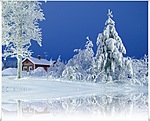 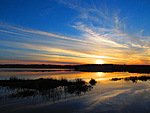 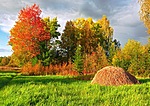 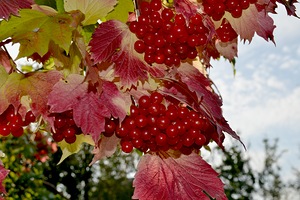 -	Какие слова привлекли внимание поэтессы? К какой части речи они относятся?
Можно ли по данным картинам подобрать наречия?(высоко, кругом, темно, ароматно, красиво, бело)-	Определите ли ,вы, тему урока? Подумайте. Может быть, кто-то из вас сможет, определиться и сформулировать ответ. А, пока вы обдумываете ответ, уделите немного времени каллиграфической работе.2.	Каллиграфическая минутка.-	Запишите число. Пропишите буквы   ук ш и и сочетания жи ши.      (ответ готов: Общее.Наречие.)
-Молодцы. Давайте с вами вспомним, поговорим о них. Подберите наречия с сочетаниями жи ши.(живо, широко и др.)-	Докажите, что вы подобрали наречия. Изменяются ли  наречия? Может быть, я, в чем то, не права?(Отвечают на вопрос КАК? Нет окончания, заканчиваются суффиксами -О,-Е, Наречия - неизменяемая часть речи)-	Какова роль наречий в речи?(Наречия поясняют глаголы, прилагательные. Делают нашу речь яркой, выразительной)3.	Работа по теме урока.А) упр.226 - запись первого предложения и разбор его по членам предложения.Б) запишите наречия и подберите к ним синонимы внезапно-неожиданно тихо-неслышно близко-недалеко тяжело-нелегко срочно- немедленноВ)-Вспомните стихи русского поэта 20в. Н.М. Рубцова «Берёзы», «Тихая моя родина»(Чтение стихотворений наизусть учениками)-Какие слова передают чувства поэта? Какой частью речи они являются? Сделайте вывод.(В литературных произведениях часто встречаются наречия. Они передают, чувства, настроение автора, героев.)-А, может ,сыграем в игру: Собери в лукошко больше грибов- слов?В процессе игры, каждая команда ребят, постаралась выиграть.-Запишите наречия, которые встретились в стихах.Г) –Наречия,часто встречаются в речи и нужно уметь их грамотно записывать. Спишите с доски слова и вставьте пропущенные буквы. Объясните.(налево, справа, досыта, влево, засветило, направо)     Подвижная физкультминутка. Под ритмичные звуки музыки и команды:налево, направо, прямо… выполняются упражнения для глаз, шеи, рук, кистей,ног…Затем, ребята приступают к продолжению работы по учебнику. Д) упр.211 - выпишите наречия, вставьте пропущенные буквы. Объясните.Е) -От какой части речи образуются наречия?(Наречия образуются от прилагательных с помощью суффиксов -о,-е и от существительных с предлогами)-Запишите слова, образуйте наречия(лёгкий-легко, певучий - певуче, во время сна — вовремя, лечь на бок — набок склонить голову)- А, может быть, уже кому то из вас , провести для нас, мастер-класс, у доски?Ж) -Запишите предложения, укажите связь наречий с другими словами в предложении. Дети работают у доски и в тетрадях: Серый день ползёт лениво, И болтают нестерпимо На стене часы стенные Языком неутомимо.И) Работа с учебником «Введение в историю» стр.15-Какие наречия помогли показать богатство и красоту нашей страны. С помощью физической карты России и пейзажей подберите наречия, которые передают особенностинашей страны.(Высоко (о горах), глубоко (о реках, морях) и т.д.)-	На территории нашей страны живут люди разных национальностей. Подберите наречия,
которые показывают, как должны жить народы, проживающие в России.(Дружно, терпимо, хорошо....)4.Итог урока. Выводы. Оценивание.-	О какой части речи мы говорили на уроке? Что вы запомнили о наречиях? Понравилась ли, вам, сегодня работа ваша?5. Дом. задание.Составить и записать 2-3 предложения с наречиями.